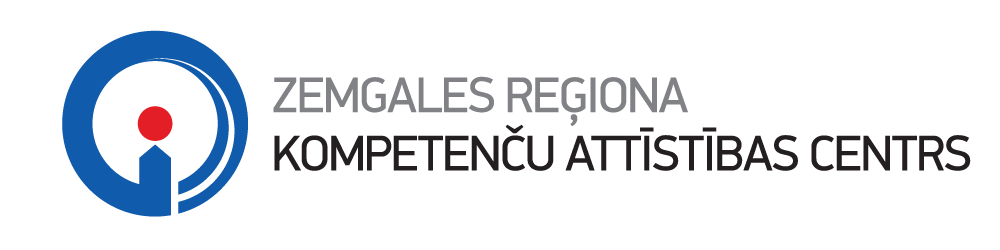 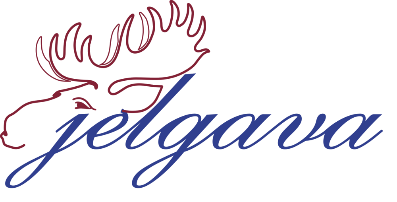 Kursi „Karjeras izglītība sākumskolā (1.-6. klase)” Programmas apjoms – 6 stundasMērķauditorija: sākumskolas pedagogiĪsa anotācija: Mūsdienu izglītības mērķis ir, lai ikviens skolēns kļūstu par mērķtiecīgu un lietpratīgu savas profesionālās nākotnes veidotāju, tāpēc aktualizējas karjeras vadības prasmju attīstīšana jau sākumskolā. Karjeras vadības prasmju pilnveide ir karjeras izglītības rezultāts. Skolēna karjeras vadības prasmju veidošanās sākas, apgūstot vienkāršas pamatprasmes (lasītprasmi, rakstītprasmi, runas prasmi, matemātiskās prasmes, sadarbības prasme), un turpinās sarežģītāku prasmju (digitālās pratības, problēmu risināšanas, komunikācijas, lēmumu pieņemšanas, plānošanas u.c.) pilnveides laikā.Pedagogi gūst zināšanas un prasmes, kā sākumskolas skolēniem pilnveidot karjeras vadības prasmes audzināšanas stundās un mācību darbā, izpratīs karjeras izglītību un karjeras vadības prasmju attīstīšanu sākumskolā, praktiski apgūstot dažādas metodes un paņēmienus.Lektore: Agnese Upmane, karjeras konsultante, mg. ed. Laiks: 2024. gada 11. marts pl. 10.00 – 15.00Maksa: 25 EURKlātienē: Zemgales reģiona kompetenču attīstības centrā, Svētes ielā 33Rezultāts: ZRKAC apliecība saskaņā ar MK noteikumiem Nr. 662Pieteikšanās tiešsaistē līdz 8. martam https://form.jotform.com/240431559620351 Informācija, rakstot uz e-pastu liga.damberga@zrkac.jelgava.lv vai pa tālr. 63012163